思考訓練-----非洲舞蹈Zaouli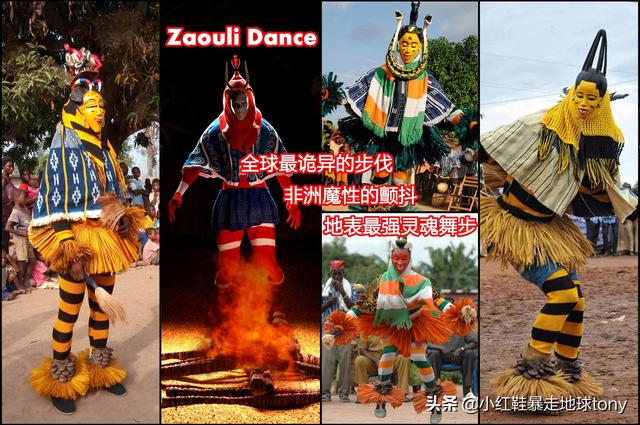 Zaouli 是象牙海岸布瓦夫萊省與祖埃努拉省內古羅（Guro）社群所流行的一種音樂與舞蹈。Zaouli 是一種對女性之美表達致敬的活動，原先啟發於兩種名為 Blou 和 Djela 的面具。象牙海岸面具舞在2016年成為世界非物質文化遺產，由於舞蹈形式特別，因此也被人們形象地比喻為「非洲小馬達」。Zaouli 的角色兼具教育、娛樂與美學的元素。除了對環境保育能夠帶來貢獻，還能傳達承襲者的文化身份，並促進社會的融合與團結。相關文化藉由音樂演出以及前輩主導的教學課程加以傳承。當地社群每週舉辦二至三次的演出活動相當受到歡迎，Zaouli 文化的延續性也藉由這些演出受到保障。傳統首領與習俗的保證人皆在文化的傳承扮演重要角色。村莊舉辦的舞蹈競賽及慶典則進一步提供了更多重振文化的機會。    以此種舞蹈為題，剛好可以幫助我們訓練自己的思考，現在就請大家依序進行吧！第一步：請先選看任意一段Zaouli舞蹈的視頻。(在youtube輸入搜尋關鏈字 ＂Zaouli ＂就可找到很多。)    第二步：看完以後深入思考自己的心得，並將它一條條依序寫出來。    第三步：請將自己的心得與下述各點比較，並將相同或相類似的打勾。果然很有原始風味，可惜不符合現代的審美觀點。實在說跳得相當不錯，恐怕要練習很久才能跳得這麼流暢。的確是很特別的舞蹈，難怪被選為世界非物質文化遺產。原來舞還可以這樣跳，真是開了眼界。這麼有特色的舞蹈，應該是一個很好的商機，是否可以想辦法引入到電影、電視、綜藝節目……等等。原來原始部落的人也有他們的獨門特色，所以不可以看輕任何民族。文化的多元性給人類帶來了豊富的人生，所以要重視和保護多元化，不可助長或坐視任何的滅絕。    請大家想想，是不是以上各點思考的層次是不同的？我們平常會不會太缺乏深層思考的訓練？是不是我們現在的教育系統並不重視學生的思考訓練？我們思維的深度和廣度有沒有被什麼拌住了？    沒有人是萬能的，也就是說不可能有人------不管他的閱歷有多豊富、學養有多高、官位有多大、出身有多高貴------能夠把別人想得到的都想到了，是不是？我們可以拿這個例子在班上或給全家成員試試就可證明。為什麼世界上有些民族比較先進有些比較落後？看來並不是不同民族天生的聰明才智不同；也不是遺傳的身體素質不同；更不是後天努力程度的差別吧？那麼是不是不同的生活環境、生存條件等導致各自的發展方向不同，因而結出了不同的果？我們不要以為誰比誰先天上就比較優秀，根本就沒這回事，君不見你擅長的雖然人家沒有，可是人家擅長的你也是同樣沒有！平心而論，這種型式的舞蹈是不是現今任何一個自以為先進的民族都不可能發展出來的？為什麼有人能把我們想都想不到的事物發展得那麼好？所謂的「審美觀點」那就更別提了！難道只有你認為的美才是美嗎？以僵化的思維去自我限制不正是阻礙多元和創新的拌腳石嗎？……等等。以上這些也是可以由其中衍伸出來的啟示！    同學們，你還體會出什麼不同的心得和啟示？讓我們提出來互相交流分享，共同成長！